股长“公开承诺书”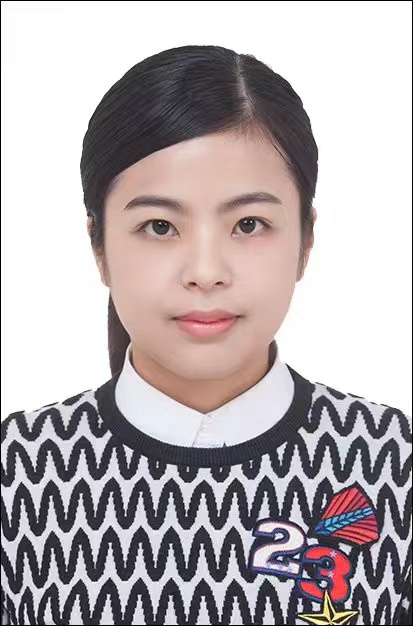 姓    名：杨 菁单位职务：西湖区文广新旅局公共服务股负责人工作职责：1.指导公共文化馆、图书馆以及基层文化服务中心公共文化业务工作2.指导农家书屋、文化志愿服务工作等3.领导交办的其他工作工作流程及办理时限：（按照实际工作要求填写）1.根据市局相关文件要求，在规定时限内办理完结2.根据区政府、局工作安排相关要求， 在规定时限内办理完结结合工作实际，公开承诺如下：一、做好公共文化馆、图书馆及基层文化服务中心公共文化服务指导工作二、积极督促农家书屋出版物更新，在规定时间内开放，为群众服务三、认真完成领导交办的其他工作。以上承诺，请社会各界予以监督。